Einverständniserklärung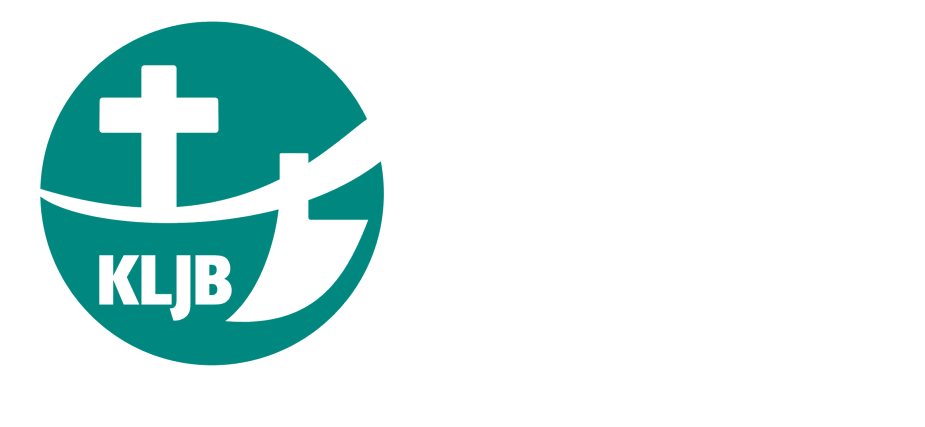 Veranstaltungsname (Datum, Ort)Mir ist bekannt, dass bei einer Anwesenheit an Veranstaltungsname trotz aller Vorsichts-maßnahmen ein Restrisiko besteht, sich mit dem Coronavirus SARSCoV-2 zu infizieren. Wenn ich am Tag des Kursbeginns “coronaspezifische“ Krankheitszeichen habe oder zu einer Risikogruppe (vgl. Robert-Koch-Institut) gehöre, informiere ich die KLJB Name (vor Ort erreichbar: Name Leiter mit Nummer) und bleibe (ohne negatives Testergebnis) daheim. Grundsätzlich dürfen an Covid-19 erkrankte Personen und Personen,   die vom Gesundheitsamt als Kontaktperson zu Covid-19-Erkrankten der Kategorie I eingestuft wurden oder Kontaktpersonen der Kategorie II (Kontakt zu Covid-19-Erkrankten innerhalb der letzten 14 Tage) am Kurs nicht teilnehmen. Dies gilt auch für Personen mit coronaspezifischen Krankheitszeichen (z. B. Fieber, Atemprobleme, trockener Husten, Verlust Geschmacks- oder Geruchssinn, Hals- oder Gliederschmerzen, Übelkeit, Erbrechen, Durchfall) sowie Personen mit höheren Risiko eines schweren Covid-19-Krankheitsverlaufs. Auch Personen aus Orten, die den Grenzwert von 50 Neuinfektionen pro 100.000 Einwohner überschritten haben, dürfen ohne negatives Testergebnis nicht teilnehmen.Ich wurde über die Verhaltens- und Hygieneregeln unterrichtet. Ich habe das Schutz- und Hygienekonzepts der Veranstaltung zur Kenntnis genommen, werde es einhalten und den Anweisungen des Hauspersonals und der Kursleitung vor Ort folgen. Sollte innerhalb von zwei Wochen nach der Teilnahme an Veranstaltungsname eine Infektion bzw. Erkrankung mit dem SARS-CoV-2 oder der Kontakt zu einer infizierten Person festgestellt werden, informiere ich die KLJB Name umgehend darüber.Ich bin damit einverstanden, dass meine Kontaktdaten auch zum Zweck der Nachverfolgbarkeit der Infektionskette gespeichert und gegebenenfalls der zuständigen Gesundheitsbehörde übermittelt werden.Ich nehme  an Veranstaltungsname unter den oben genannten Bedingungen teilOrt, Datum:  ____________________________________________________________________ Unterschrift:  ___________________________________________________________________ Bei Minderjährigen: Unterschriften der Erziehungsberechtigten _____________________________________   _________________________________________Kontaktdaten der Teilnehmer*inVorname, Name: _________________________________________________________________Anschrift: _______________________________________________________________________E-Mail : _________________________________________________________________________Handynummer: ___________________________________________________________________